ACTIVIDADES EXTRAESCOLARES CURSO 2023-2024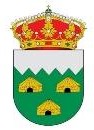 ACTIVIDADES DEPORTIVASActividades que tengan dos días a la semana existe la posibilidad de inscribirse 1 solo día pagando un 60% de la cuota mensualDATOS PERSONALES DEL SOLICITANTEMarcar si es segundo hermano inscrito, sin necesidad de familia numerosa ** Marcar y verificar presentando la tarjeta DOMICILIACION BANCARIAAutorizo a que se efectué con cargo a mi cuenta la transferencia del importe correspondiente a la cuota de inscripción del alumno ……………………………………………………………………………………………….TITULAR DE LA CUENTA…………………………………………………………………………………………………………………..NOMBRE DE LA ENTIDAD BANCARIA……………………………………………………………………………………………….AUTORIZACIOND/Dª……………………………………………………………………………………………..con DNI nº…………………………………..En calidad de padre/madre/tutor del solicitante, doy mi consentimiento para la práctica de la actividad anteriormente indicada y para la realización de salidas al entorno del centro educativoFirma:AUTORIZACIÓN PARA LA CAPTACIÓN DE IMÁGENESDon/Doña.	con DNI		como padre/madre o tutor del menor		AUTORIZA al AYUNTAMIENTO de Cabanillas de la Sierra, a realizar fotografías o grabaciones audiovisuales, en la que aparezcan imágenes de sus hijos o tutelados, durante la celebración de las actividades EXTRAESCOLARES del AYUNTAMIENTO de Cabanillas de la Sierra con la finalidad proceder a su reproducción con carácter gratuito, tanto en la página Web, como en todo el material gráfico, de comunicación y sensibilización que pueda publicar ésta con el objetivo de difundir las actividades del AYUNTAMIENTO de Cabanillas de la Sierra, en cumplimiento de sus finalidades sociales y educativas.Por lo que consecuentemente y en cumplimiento de lo establecido en la Ley Orgánica 15/1999, de 13 de diciembre, de Protección de Datos de Carácter Personal, usted autoriza a que sus datos y las imágenes del menor al que usted representa sean tratados y queden incorporados en ficheros responsabilidad del AYUNTAMIENTO de Cabanillas de la Sierra. En todo caso, usted puede ejercitar los derechos de acceso, rectificación, cancelación y oposición, suyos y del menor tutelado, dirigiéndose al AYUNTAMIENTO de Cabanillas de la Sierra.En,	a	de	de 202     FIRMADO:Autorizo el tratamiento de datos personales: SI     NO 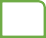 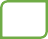 L os Datos personales contenidos en el presente formulario son recogidos bajo el consentimiento del afectado, pudiendo ser objeto de tratamiento automatizado e incorporado a los sistemas de información del Ayuntamiento de Cabanillas de la Sierra. Conservaremos sus datos mientras que se utilicen para el fin con el que se recogen. El uso de estos datos se restringirá exclusivamente a la gestión municipal, pudiendo procederse a su cesión o comunicación a otras Administraciones publicas o terceros, en los supuestos previstos por la legislación vigente. Los interesados podrán ejercitar los derechos de acceso, rectificación, supresión, limitación del tratamiento y oposición. También, siempre que sea posible técnicamente, tiene derecho a solicitar el traspaso de su información a otra entidad (portabilidad). Para solicitar alguno de estos derechos pueden realizar una solicitud escrita junto con una fotocopia de su DNI a Plaza del Ayuntamiento nº 1, 28721 Cabanillas de la Sierra. En caso de que entienda que sus derechos han sido desatendidos, puede formular una reclamación en la Agencia Española de Protección de Datos (www.agpd.es)NORMAS GENERALES DE LAS ACTIVIDADES EXTRAESCOLARESINSCRIPCIONESLas inscripciones se realizarán en el polideportivo de Cabanillas de la Sierra mediante la presentación de la solicitud  debidamente cumplimentada, durante el plazo de inscripción que será hasta el 15 de septiembre, no se recogerán inscripciones fuera de dicho plazo a no ser que no se llegue al mínimo de niños para poder realizar la actividadNo se admitirán inscripciones de usuarios que tengan pagos pendientes de cuotas anteriores 3-   Para la elección de grupos se atenderá a la edad o nivel del participanteLa incorporación a un determinado grupo será por riguroso orden de inscripciónEl ayuntamiento se reserva el derecho a suspender la actividad, así como cambiar los horarios y el lugar por necesidad del servicioEl Ayuntamiento no se hace responsable de los niños que no estén realizando ninguna actividad extraescolar y permanezcan en el centroLas actividades que sean dos días a la semana hay posibilidad de inscribirse un solo día pagando un 60% de la cuota mensual, notificándolo en la hoja de inscripciónPAGOSEs imprescindible abonar 20€ en el momento de la inscripción para formalizar la matrícula. Este dinero se descontará del importe total del curso una vez se emita el último recibo correspondiente. No se reembolsará cuando la inscripción haya sido anulada.Las cuotas de las actividades se abonarán mediante domiciliación bancaria o pago con tarjeta 3-   El pago se efectuará en los 10 primeros días de cada mes4-   Se aplicará una reducción del 15% al segundo hermano inscrito (sin necesidad de ser familia numerosa), 15% familias numerosas generales y 30% familias numerosas especiales, previa presentación de la tarjeta que así lo acredita.BAJASLa baja de la actividad deberá comunicarse por escrito en el Polideportivo con 5 días de antelación al inicio del mes, en ningún caso se devolverá el importe de las actividades pagadas.Si la baja se produce por causa mayor (enfermedad, accidente etc.,) el Ayuntamiento reservara la plaza mientras permanezca esa situación y se adjunte la documentación que justifique esa baja.NORMAS DE CONVIVENCIA1-    El cumplimiento en todo el momento de las directrices de los responsables de la actividad 2-   La adecuada y correcta participación en las actividadesEl respeto a los responsables de la actividadEl trato correcto hacia los compañeros, no permitiéndose, en ningún caso, el ejercicio de violencia física o verbal 5-    El cuidado de las instalaciones y materiales en todas las actividadesNo se puede permanecer dentro de las instalaciones donde se realiza la actividad si no se está inscrito en dicha actividad	los grupos de WhatsApp que se creen para las actividades se usara única y exclusivamente para dicha actividad, pudiendo ser expulsado del grupo si no se usa para ese fin, al igual que si no se respeta a los miembros de este.En el caso de que estas normas no se respeten, el responsable de la actividad informara al Ayuntamiento o en su caso a los padres, pudiendo ser expulsados de la actividadEn Cabanillas de la Sierra a…………………….de	20Firma:MUSICA  22€ MES1 DIA A LA SEMANALUNES 16:00-21:00FITOINSTRUMENTOMUSICA  22€ MES1 DIA A LA SEMANALUNES 16:00-21:00FITOAJEDREZ17€ MES1 DIA A LA SEMANAVIERNES 16:30- 17:30COLEGIOVIERNES 16:30- 17:30COLEGIOINGLES15 € MES1 DIA A LA SEMANAPEQUEÑOS-JUEVES 18:00 - 19:00 MAYORES   -JUEVES 19:00 - 20:00 PEQUEÑOS-JUEVES 18:00 - 19:00 MAYORES   -JUEVES 19:00 - 20:00 TEATRO5€ MES1 DIA A LA SEMANAPEQUEÑOS-MIERCOLES-15:30-16:15MAYORES   -MIERCOLES-16:15-17:00 FITOPEQUEÑOS-MIERCOLES-15:30-16:15MAYORES   -MIERCOLES-16:15-17:00 FITOARTE20 € MES1 DIA A LA SEMANAPEQUEÑOS- JUEVES- 16:00-18:00MAYORES   - VIERNES- 17:15-19:15 FITOPEQUEÑOS- JUEVES- 16:00-18:00MAYORES   - VIERNES- 17:15-19:15 FITOGIMNASIA RITMICA ESCUELA32€ MESL/X 17:00-18:15GIMNASIA R. COMPETICION PEQUEÑAS38€ MESL/X 17:00-18:30GIMNASIA R. COMPETICION MEDIANAS45€ MESL/X 17:00-19:00GIMNASIA R. COMPETICION MAYORES58€ MESL/X 17:00-20:00ZUMBA KIDS13€ MESM 18:00-19:00KARATE INICIACION22€ MESL/X 16:30-17:30KARATE AVANZADO25€ MESL/X 17:30-18:30FUTBOL SALA 15€ MES  PREBENJAMIN  M/V 18:00 A 19:00 15€ MES  ALEVIN               M/V 19:00 A 20:00BALONCESTO 12€ MES  PEQUEÑOS  JUEVES 17:00-18:00 12€ MES  MAYORES   MARTES 17:00-18:00PADEL  22€ MES  3 a 8 años (6 MAX) 26€ MES  8 a 14 años (4 MAX)TENIS  22€ MES  3 a 8 años (6 MAX) 26€ MES  8 a 14 años (4 MAX)NOMBREAPELLIDOSAPELLIDOSAPELLIDOSFECHA DE NACIMIENTODNI ALUMNODNI ALUMNODNI ALUMNODOMICILIO C.P. C.P.MUNICIPIONACIONALIDADNACIONALIDADNACIONALIDADTELEFONOSSEGUNDO HERMANO *FAMILIA NUMEROSA **GENERALGENERALESPECIALESPECIALIBANIBANIBANENTIDADENTIDADENTIDADENTIDADOFICINAOFICINAOFICINAOFICINADCDCNº CUENTANº CUENTANº CUENTANº CUENTANº CUENTANº CUENTANº CUENTANº CUENTANº CUENTANº CUENTAES